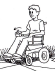 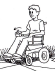 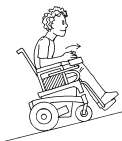 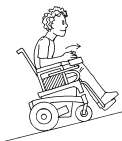 Exploratory learners are children who are learning to explore and enjoy movement through use of a power mobility device; this may be a ride-on toy, a specialized power mobility device or a power wheelchair. They are learning the connection between the switch or joystick and independent movement (i.e., cause/effect) and have yet to develop an awareness of obstacles or the need to maneuver for obstacle avoidance. They require constant assistance and very close supervision from an adult to be safe. Explorers are not ‘learning to drive’ but they are ‘driving to learn’ through movement experience. It is anticipated that they will require ongoing, long-term training and will use the power mobility device only in limited safe environments.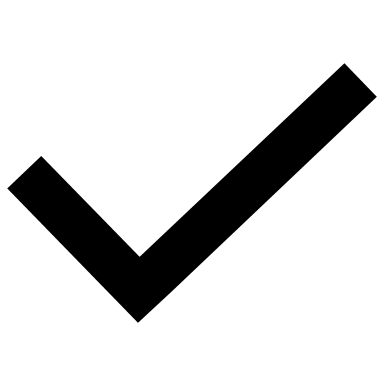 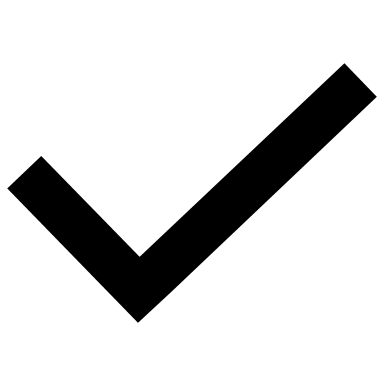 Goals that may be appropriate for your child at this time: Maintain upright head positionLook in the direction of movementMaintain contact with switch or joystickRelease switch or joystick to stopUnderstand cause-effect (i.e., they are making the device move)Move the power mobility device in more than one directionRecognize obstaclesPower Mobility Device Owner’s Manual & Maintenance Information:Supervisors should have access to the owner’s manual (i.e., a copy of manual or an online link through the manufacturer’s website) and be instructed to review the information on how to charge and maintain the power mobility device.Following safe driving recommendations is important for the goal of safe and enjoyable power mobility use. Please refer to the ‘Supervisors’ Guide for Safe Driving for All Power Mobility Learners’ for additional information. The safety information was reviewed by the therapist, with the child and the following adults: ________________________________________________________________________________________________________________________________________________________
___________________________________________________________________________Therapist Name: _________________________________Next review should occur (date): ____________________It is important to personalize this information to the child’s situation with your therapist’s input to determine what is best for the child. This resource has been developed by a team of occupational therapists at Sunny Hill Health Centre. The information included in this handout is based on current (2020) research and expert clinical opinion. Please contact your therapist if you have any questions or concerns. Additional Resources:Other pediatric power mobility resources can be found on the Sunny Hill Health Centre for Children website: http://www.childdevelopment.ca/Home.aspx under the Wheeled Mobility button and then the Power Mobility heading. Information is also found here: http://www.seatingandmobility.ca/PowerMobility/ The Assessment of Learning Powered Mobility Use (ALP) gives a good description of the progression for learning power mobility use: http://www.seatingandmobility.ca/Libraries/Pdfs/ALP_instrument_version_2_0.sflb.ashx Nilsson and Durkin, the authors of the ALP, have also created a resource of learning strategies aimed at each phase of learning on the ALP:http://www.seatingandmobility.ca/Libraries/Pdfs/ALP_Strategies_Version_2_0.sflb.ashxAdditional ideas for power mobility training can be found here:http://www.seatingandmobility.ca/Libraries/Pdfs/Power_Mobility_Training_Ideas_for_Children.sflb.ashxMore detailed information on wheelchair use and training can be found here (the book in our SHERC library is available for short-term loan):http://www.wheelchairnet.org/wcn_prodserv/Docs/PWTG/PDF/PWTG%20Excerpts.pdfInformation on Batteries can be found here:http://www.seatingandmobility.ca/Libraries/Pdfs/Power_Chair_Batteries_handout.sflb.ashxInformation of Maintenance can be found here:http://www.iwheel.ca/Battery Charging RoutineBattery Charging RoutineBattery Charging RoutineWhere:When:Who:Safe Power Mobility Device Storage Location When Not In UseSafe Power Mobility Device Storage Location When Not In UseSafe Power Mobility Device Storage Location When Not In UseWhere:Owner’s manual location:Person Responsible for Coordinating:Person Responsible for Coordinating:Contact:Maintenance:Repairs:Review of fit:        Vendor: 